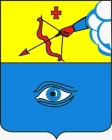 ПОСТАНОВЛЕНИЕ___30.10.2023___                                                                                      № __36/5___ г. ГлазовОб утверждении Порядка учета и использования средств бюджета муниципального образования «Городской округ «Город Глазов» Удмуртской Республики», полученных в виде экономии по итогам осуществления закупок товаров, работ, услуг для обеспечения муниципальных нужд муниципального образования «Городской округ «Город Глазов» Удмуртской Республики» Руководствуясь Бюджетным кодексом Российской Федерации, Федеральным законом от 05.04.2013 N 44-ФЗ "О контрактной системе в сфере закупок товаров, работ, услуг для обеспечения государственных и муниципальных нужд" и в целях повышения эффективности использования средств бюджета муниципального образования «Городской округ «Город Глазов» Удмуртской Республики», руководствуясь Уставом муниципального образования «Городской округ «Город Глазов» Удмуртской Республики»,П О С Т А Н О В Л Я Ю:1. Утвердить прилагаемый Порядок учета и использования средств бюджета муниципального образования «Городской округ «Город Глазов» Удмуртской Республики», полученных в виде экономии по итогам осуществления закупок товаров, работ, услуг для обеспечения муниципальных нужд муниципального образования «Городской округ «Город Глазов» Удмуртской Республики».2. Опубликовать настоящее постановление на официальном сайте муниципального образования «Городской округ «Город Глазов» Удмуртской Республики». 3. Контроль за исполнением настоящего постановления возложить на Заместителя Главы Администрации города Глазова по финансам, бюджетному планированию и учету.                                                                      Утвержденопостановлением Администрации  города Глазова _30.10.2023  № __36/5___Порядок учета и использования средств бюджета муниципального образования «Городской округ «Город Глазов» Удмуртской Республики», полученных в виде экономии по итогам осуществления закупок товаров, работ, услуг для обеспечения муниципальных нужд муниципального образования «Городской округ «Город Глазов» Удмуртской Республики» 1. Настоящий Порядок разработан в целях упорядочения механизма использования средств бюджета муниципального образования «Городской округ «Город Глазов» Удмуртской Республики», полученных в виде экономии по итогам осуществления закупок товаров, работ, услуг для обеспечения муниципальных нужд и повышения эффективности использования средств бюджета муниципального образования «Городской округ «Город Глазов» Удмуртской Республики». 2. Действие настоящего Порядка распространяется на заказчиков, осуществляющих закупки в соответствии с Федеральным законом от 5 апреля 2013 года N 44-ФЗ "О контрактной системе в сфере закупок товаров, работ, услуг для обеспечения государственных и муниципальных нужд" за счет бюджетных ассигнований бюджета муниципального образования «Городской округ «Город Глазов» Удмуртской Республики». 3. Под экономией бюджетных средств для муниципальных нужд понимается остаток средств бюджета муниципального образования «Городской округ «Город Глазов» Удмуртской Республики», полученный в результате осуществления закупок товаров, работ, услуг за счет разницы между начальной (максимальной) ценой контракта (ценой лота) и ценой заключенного заказчиком контракта, предложенной участником закупки.4. В случае осуществления закупки товаров, работ, услуг из различных источников финансирования размер экономии рассчитывается прямо пропорционально долям софинансирования по каждому из источников в составе начальной (максимальной) цены контракта, цены контракта. 5. Бюджетные ассигнования и лимиты бюджетных обязательств подлежат уменьшению (перераспределению) на сумму экономии бюджетных средств по итогам осуществления закупок товаров, работ, услуг для муниципальных нужд в соответствии с настоящим Порядком.6. Главные распорядители бюджетных средств (далее - ГРБС) ежеквартально, до 7 числа месяца, следующего за отчетным периодом, представляют в Управление финансов Администрации муниципального образования «Городской округ «Город Глазов» Удмуртской Республики» (далее - Управление финансов) информацию о суммах экономии бюджетных средств, полученных в течение квартала по итогам осуществления закупок товаров, работ, услуг для обеспечения муниципальных нужд, с учетом экономии средств, полученных подведомственными муниципальными учреждениями, согласно приложению N 1 к настоящему Порядку, с предложением:- об уменьшении (перераспределении) бюджетных ассигнований и лимитов бюджетных обязательств на сумму экономии бюджетных средств, полученной по итогам осуществления закупок, с учетом экономии средств, полученной подведомственными муниципальными учреждениями;- об уменьшении (перераспределении) бюджетных ассигнований и лимитов бюджетных обязательств неиспользованных бюджетных средств, предусмотренных на осуществление закупок товаров, работ, услуг для обеспечения муниципальных нужд, в связи с нарушением сроков подачи заявок, при осуществлении полномочий на определение поставщиков (подрядчиков, исполнителей) для заказчиков;- обоснование потребности в сэкономленных средствах на те же цели и (или) предложения по их перераспределению (в том числе в отношении своих подведомственных учреждений).7. Управление финансов ежеквартально, до 10-го числа месяца, следующего за отчетным периодом, представляет Главе муниципального образования Городской округ «Город Глазов» Удмуртской Республики» сводную информацию об образовавшейся экономии бюджетных средств по итогам осуществления закупок товаров, работ, услуг для обеспечения муниципальных нужд, заявки ГРБС о ее уменьшении (перераспределении), а также предложения по результатам рассмотрения информации для принятия решения о внесении изменений в решение Глазовской городской Думы о бюджете муниципального образования «Городской округ «Город Глазов» Удмуртской Республики» на соответствующий финансовый год и на плановый период.8. Суммы, образовавшиеся от экономии по закупкам, проведенным в декабре текущего года, и остающиеся неиспользованными на лицевых счетах ГРБС подлежат отзыву в соответствии с порядком завершения операций по исполнению бюджета муниципального образования «Городской округ «Город Глазов» Удмуртской Республики».9. Руководители ГРБС обеспечивают контроль за исполнение настоящего Порядка.Приложение N 1к Порядку учета и использования средств бюджета муниципального образования «Городской округ «Город Глазов» Удмуртской Республики», полученных в виде экономии по итогам осуществления закупок товаров, работ, услуг для обеспечения муниципальных нужд муниципального образования «Городской округ «Город Глазов» Удмуртской Республики»Сводные данныеоб экономии бюджетных средств, полученные по итогамосуществления закупок товаров, работ, услуг для обеспечениямуниципальных нужд за отчетный период_______________ (месяц) 20__ годаАдминистрация муниципального образования «Городской округ «Город Глазов» Удмуртской Республики»(Администрация города Глазова) «Удмурт Элькунысь«Глазкар»  кар округ»муниципал кылдытэтлэн Администрациез(Глазкарлэн Администрациез)Глава города ГлазоваС.Н. КоноваловN п/пНаименование заказчикаПредмет закупкиНачальная (максимальная) цена контракта (договора), рублейЦена контракта (договора), рублейЭкономия, рублейКБКПредложение об уменьшении бюджетных ассигнований и лимитов бюджетных обязательств, рублей